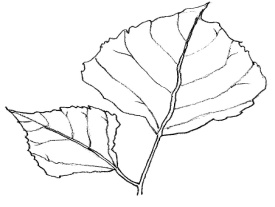 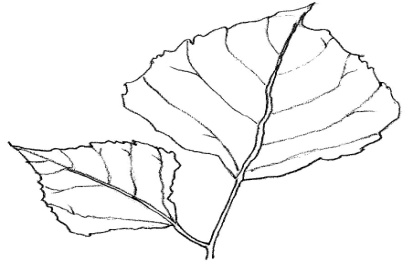 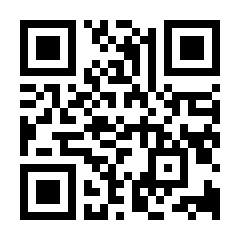 令和5年度ピアサポート研修　開催される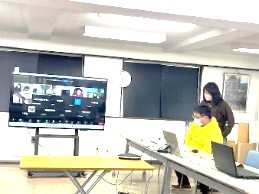 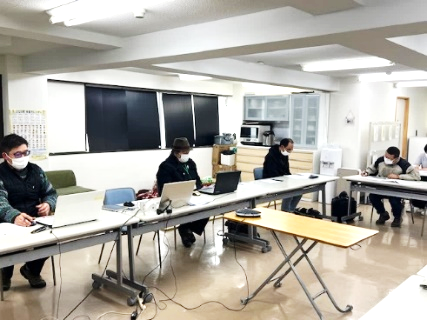 